Ретроспективный анализ документов стратегического и территориального планирования регионального и муниципального уровней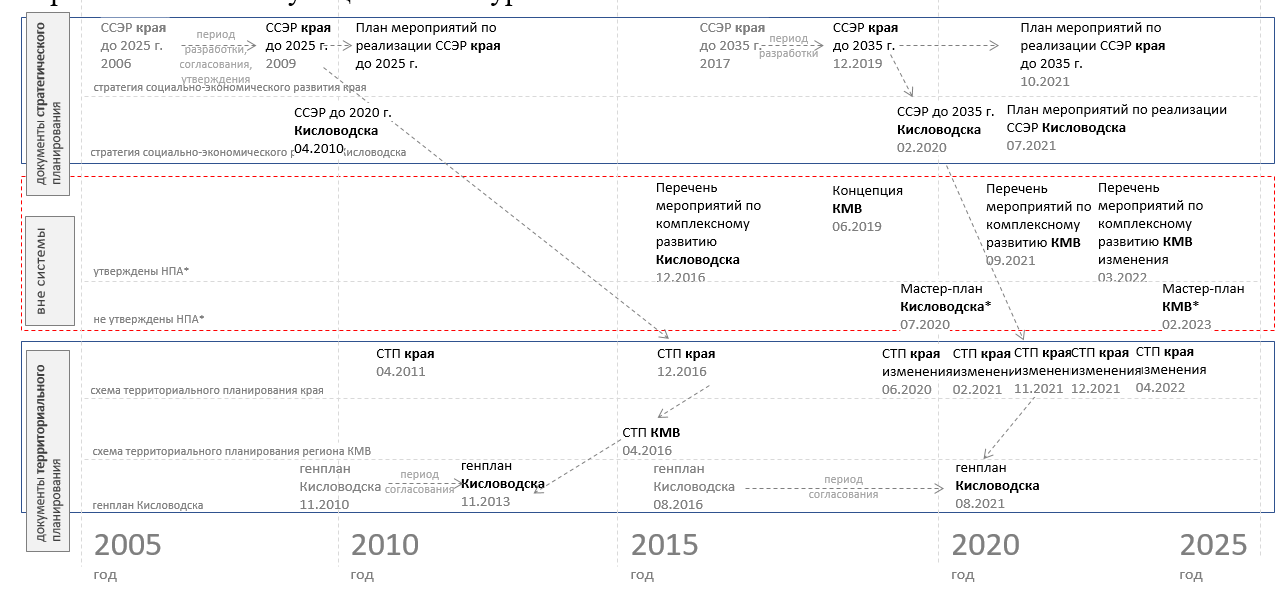 Приложение № 12к отчету о результатахмероприятияот «___»__________2022 г.№ ОМ-___________